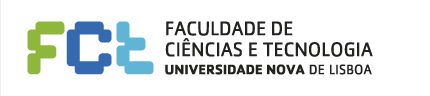 Ficha ClínicaDados PessoaisNome:______________________________________________________________________________________________________ Idade: ______Nº de BI/Cartão de Cidadão:____________________________________Sistema de Saúde: _______________________________________________Nº de Beneficiário:________________________________________________Observações clínicas relevantes:____________________________________________________________________________________________________________________________________________________________________________________________________________________________________________________________________________________________________________________________________________________________Medicamentos que toma regularmente:____________________________________________________________________________________________________________________________________________________________________________________________________________________________________________________________________________________________________________________________________________________________Cuidados especiais:____________________________________________________________________________________________________________________________________________________________________________________________________________________________________________________________________________________________________________________________________________________________Outras observações:___________________________________________________________________________________________________________________________________________________________________________________________________________________________________________________________________________________________________________________________________________________________________________, ___ de _______________ de 2015O Encarregado de Educação_____________________________________________________________________________________(assinatura)